Practical dormitory information sheetE-mail: housing@uni-eszterhazy.hu Please note that you need to have a signed Student Accommodation AgreementThe dormitory fee has to be paid for each month regardless of the number of days spent inPlease make sure you comply with the rules described in the General Terms and ConditionsIn case you have questions please consult the FAQ sheet or ask the help of your mentor or contact me via the contact details shown aboveThe amount to be paid is 29 000 HUF per month and there is a registration fee of 5000 HUF that needs to be paid oncePlease note that fees must be paid on or before their respective deadlines otherwise you are not able to register for subjects or exams in Neptun system and no official documents will be issued at the end of your studies!How to pay the dorm fee?The fee must be paid through your Neptun account.1. Transfer money into the University’s collective account:Account Holder: Eszterházy Károly EgyetemAddress: 3300 Eger, Eszterházy tér 1.Bank details: Name: Magyar Államkincstár Heves Megyei Igazgatóság Address: 3300 Eger, Eszterházy tér 5.Account number with IBAN code: HU95 10035003-00336121-01120008SWIFT / BIC code:for EU citizens in EUR: HUSTHUHBfor non-European citizens in other foreign currency: MANEHUHB2. Please make sure to mark your Neptun code in the comment field when transferring otherwise your money cannot be allocated to your Neptun account.In a few days the amount will appear in your Neptun account.3. Once the money is in your system you need to allocate it to pay the dormitory fee. Here’s how: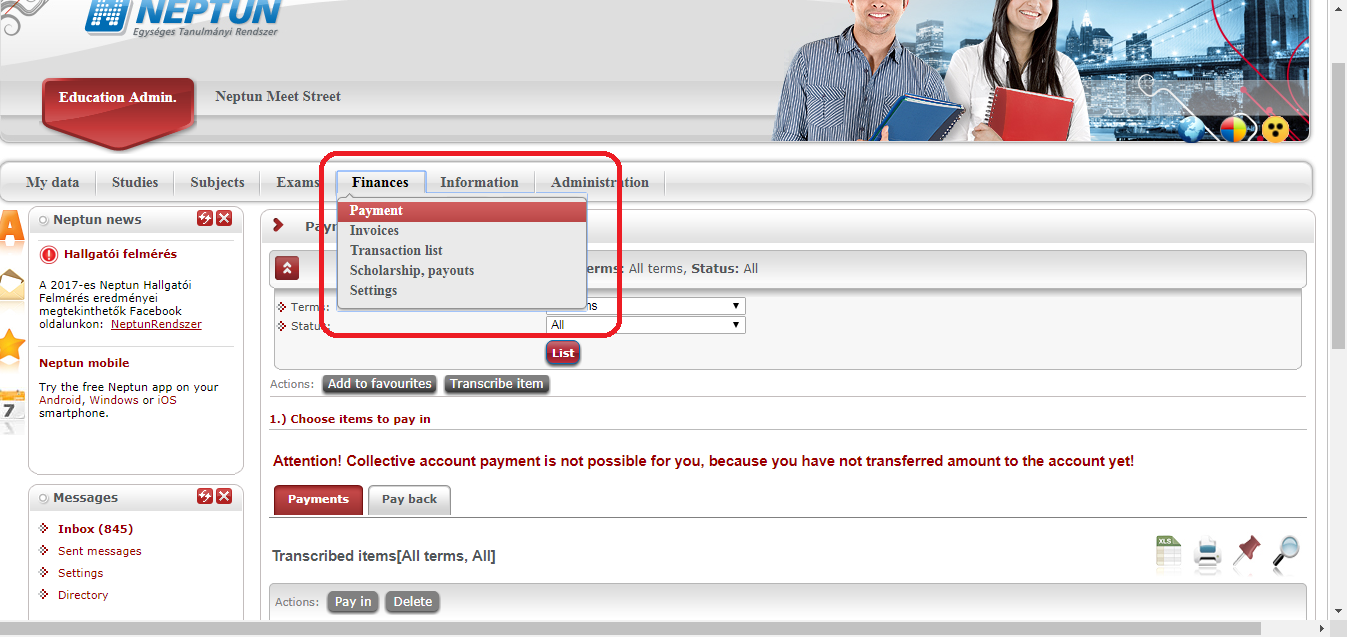 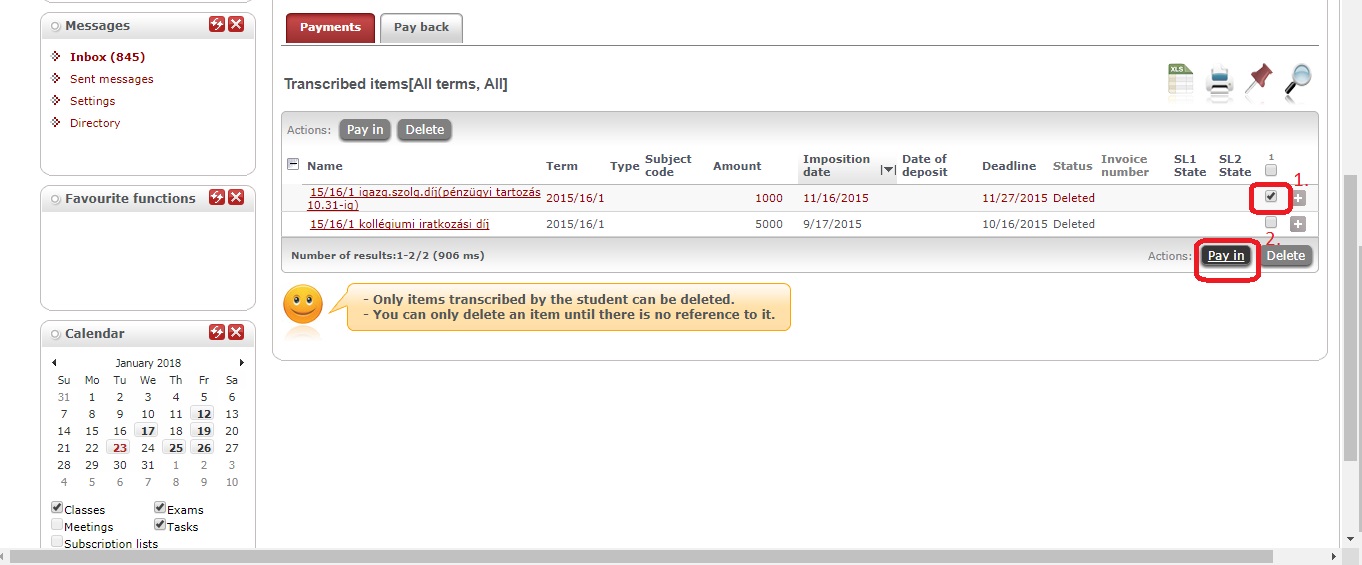 